	MANUFACTURING SKILLS  	To apply, call OAI: 	JOB TRAINING PROGRAM 	(708) 283-5020 Now Enrolling! KEY ADVANTAGES: State-of-the-art training & facilities Industry-recognized certifications (MSSC and NIMS) Part-time and full-time  schedules Assistance in job placement Grant-funded financial assistance PROGRAM REQUIREMENTS: Be unemployed or underemployed Be at least 18 years old Be interested in a career in manufacturing Be physically fit to do the work Have a state ID or driver’s license Be drug-free 3 CONVENIENT LOCATIONS:  Daley College 7500 S. Pulaski Rd. Chicago, IL  60652  Prairie State College  202 S. Halsted St.  Chicago Heights, IL  60411 South Suburban College 16333 S. Kilbourn Ave. Oak Forest, IL  60445 NEED A JOB? A Special Presentation for Blue Island Residents! Tuesday, January 13th @ 10:00 a.m. City Hall East Annex, 2434 Vermont St, Blue Island The CGMP job training program is designed to help you acquire quickly the skills and credentials manufacturing companies are looking for in the following careers: Punch press operator, manual machine operator, production technician for molding and casting, CNC operator trainee, quality assurance inspector, CNC machine operator, CNC machinist, CNC programmer trainee, quality assurance technician, factory automation technician, and CNC programmer. 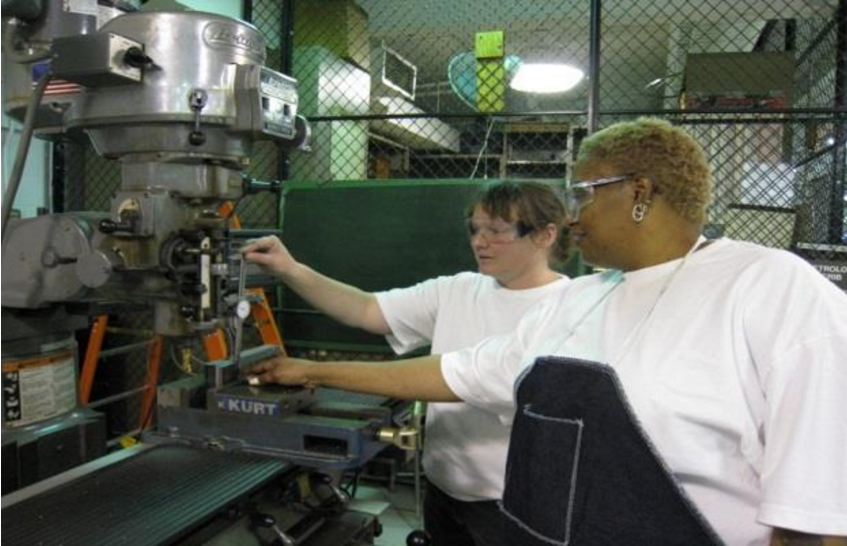 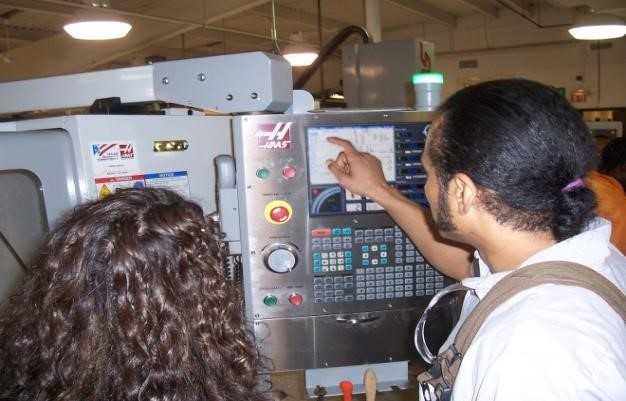 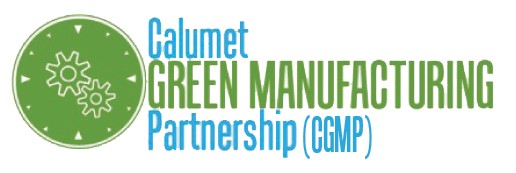 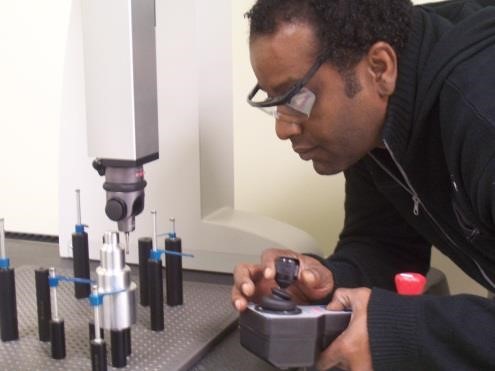 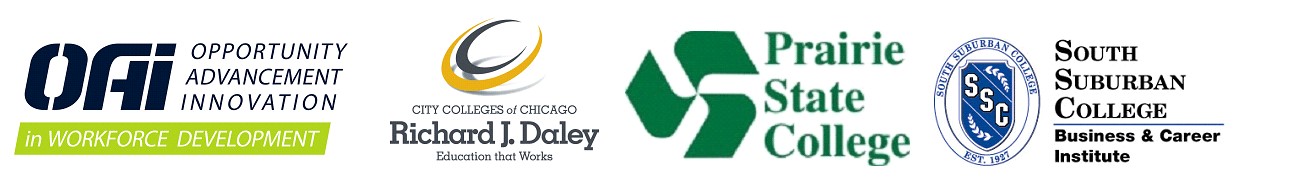 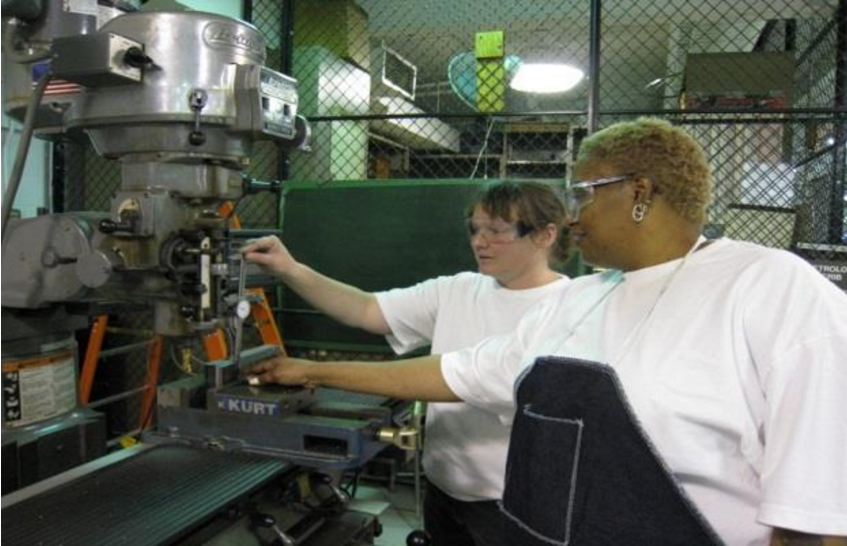 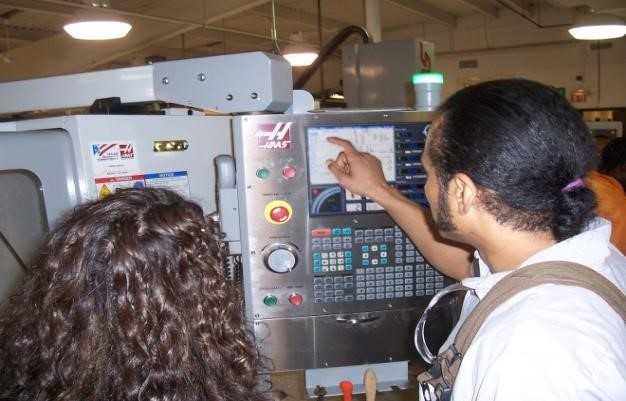 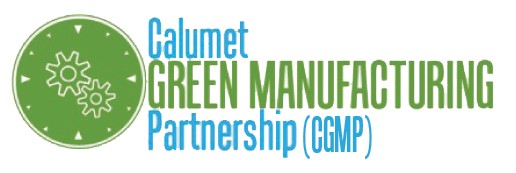 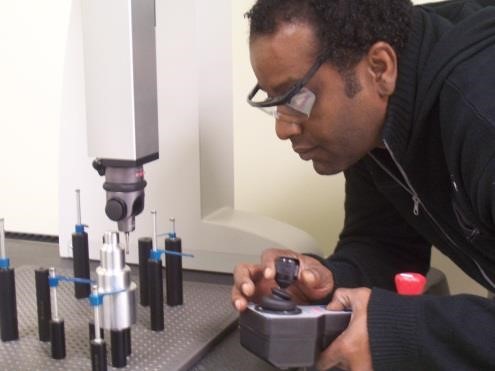 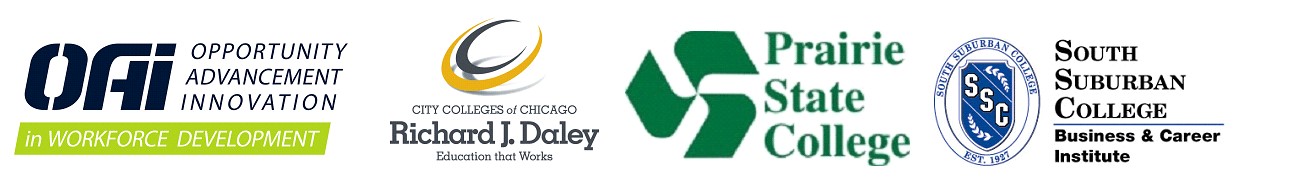 Why learn the skills for a career in manufacturing technology? HIGH DEMAND The Association for Manufacturing Technology’s vice president said in May 2012 that: “There’s not enough skilled labor to make things go. Orders will stay strong because technology is the only way around the 300,000 unfilled openings for skilled machinists.” Source: AMT, www.amtdwg.org, May 2012. WELL PAYING JOBS (with benefits!) Certifications earned through CGMP can lead to: Basic in Quality Assurance: $12-$14*/h Basic CNC Machining/Factory Automation:  $13-$17*/h  Advanced CNC Machining/Factory Automation:  $15-$21*/h  AAS** in Manufacturing Technology: $60,000*/year Learn manufacturing on either a part-time or full-time schedule. Applicants qualify based on reading & math assessment testing. To apply, contact OAI: (708) 285-5020 This $1.3 million project receives 65% ($850,000) of its funding from the US Department of Labor Green Jobs Innovation Fund. 